ST JOHN FISHER CATHOLIC HIGH SCHOOL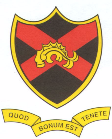 Job Description Post:Lead Teacher – Mathematics (TLR 2A)Responsible toHeadteacher, SLT link, Head of MathematicsTeaching andLearningTo work closely with the Head of Mathematics and AHT in leading teaching and learning in the departmentTo deliver outstanding lessons and coach others to do the sameTo observe outstanding peers in St John Fisher and beyond in order to improve your practiceTo collaborate with others in professional learning communitiesTo have the skill and flexibility to deliver excellent lessons in new ways, in new settings and with new curriculum contentTo understand progression and be able to assess against benchmarksTo be comfortable using data to plan interventions for individual pupils across the department to ensure every child makes the expected progress in Mathematics To provide on-going, specific and personalised feedback to pupils on a regular basisTo contribute to the induction of newly experienced and early career teachers into the department MathematicsTo contribute significantly to raising attainment and improving progress in MathematicsTo collaborate with the department staff in developing innovative and stimulating schemes of work and lesson plans To collaborate with the Mathematics Leadership Team to continuously improve pedagogy in the subjectTo assist the Head of Mathematics/Second in Mathematics in ensuring all pupils who receive the Pupil Premium are making expected or better than expected progress To develop Mathematics, curriculum projects and other collaborationsTo use data to intervene where there is underachievementTo enrich Mathematics with outside visits, speakers and eventsTo help in the development of Mathematics learning and teaching in which pupils can enhance their Mathematics skills beyond the curriculumTo present at departmental meetings on Teaching, Learning and AssessmentLearning andcollaboratingTo be a creative and deep thinker about pedagogyTo reflect constantly on what and how children learnTo work with colleagues to address particular learning challengesTo be immersed in your subject specialism and the literature around how children learnTo be interested in cutting edge techniques and action researchTo lead inspirational teaching and learning CPD in Mathematics and possibly across the schoolProfessionalRequirementsTo carry out other reasonable tasks from time to time as directed by the HeadteacherTo contribute to the strategic direction of the schoolThis appointment is subject to the current conditions of employment of teachers contained in the School Teachers’ Pay and Conditions Document, the required standards for Qualified Teacher Status, other current educational legislation and the school’s articles of governance. Candidates should also refer to the most up to date Teacher Standards for the generic responsibilities of a main pay scale teacher. This job description may be amended at any time following discussion between the Headteacher and member of staff, and will be reviewed annually.The school is committed to safeguarding and promoting the welfare of children and young people and expects all staff and volunteers to share this commitment.The successful applicant will be subject to an Enhanced DBS disclosure.This appointment is subject to the current conditions of employment of teachers contained in the School Teachers’ Pay and Conditions Document, the required standards for Qualified Teacher Status, other current educational legislation and the school’s articles of governance. Candidates should also refer to the most up to date Teacher Standards for the generic responsibilities of a main pay scale teacher. This job description may be amended at any time following discussion between the Headteacher and member of staff, and will be reviewed annually.The school is committed to safeguarding and promoting the welfare of children and young people and expects all staff and volunteers to share this commitment.The successful applicant will be subject to an Enhanced DBS disclosure.